Заявка на предоставление дополнительных бейджей участника, пропусков на машину, обслуживающего персоналаПожалуйста, направьте оригинал Организатору. Не забудьте оставить копию себе.Внимание:  Оплата производится в течение 3 рабочих дней с момента размещения заявки.Контактное лицо: Наталья ИонидиE-mal: koordinator@itmexpo.ruТелефон: + 7 (495) 626-43-67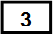 Контактное лицо: Наталья ИонидиE-mal: koordinator@itmexpo.ruТелефон: + 7 (495) 626-43-67НЕ ПОЗДНЕЕ15 февраля 2023(После 15 февраля 2023 года стоимость предоставляемых услуг увеличивается на 100%).Название фирмы:Название фирмы:Название фирмы:Название фирмы:Название фирмы:Страна:Страна:Страна:Контактное лицо:Контактное лицо:Должность:Должность:Должность:Должность:Должность:Должность:Телефон:Телефон:E-mail:E-mail:E-mail:E-mail:E-mail:E-mail:ПРОПУСКА ДЛЯ ЭКСПОНЕНТОВ, ПРОПУСКА ДЛЯ МАШИНПРОПУСКА ДЛЯ ЭКСПОНЕНТОВ, ПРОПУСКА ДЛЯ МАШИНПРОПУСКА ДЛЯ ЭКСПОНЕНТОВ, ПРОПУСКА ДЛЯ МАШИНПРОПУСКА ДЛЯ ЭКСПОНЕНТОВ, ПРОПУСКА ДЛЯ МАШИНПРОПУСКА ДЛЯ ЭКСПОНЕНТОВ, ПРОПУСКА ДЛЯ МАШИНПРОПУСКА ДЛЯ ЭКСПОНЕНТОВ, ПРОПУСКА ДЛЯ МАШИНПРОПУСКА ДЛЯ ЭКСПОНЕНТОВ, ПРОПУСКА ДЛЯ МАШИНПРОПУСКА ДЛЯ ЭКСПОНЕНТОВ, ПРОПУСКА ДЛЯ МАШИНУслугаУслугаУслугаЦена, руб.КоличествоКоличествоСумма,  руб.Сумма,  руб.Дополнительный пропуск для экспонентов (бейдж участника)Дополнительный пропуск для экспонентов (бейдж участника)Дополнительный пропуск для экспонентов (бейдж участника)800VIP пропуск на стоянку легкового транспорта на весь периодVIP пропуск на стоянку легкового транспорта на весь периодVIP пропуск на стоянку легкового транспорта на весь период12 000VIP пропуск на стоянку легкового транспорта на 1 день выставкиVIP пропуск на стоянку легкового транспорта на 1 день выставкиVIP пропуск на стоянку легкового транспорта на 1 день выставки4 000VIP пропуск на стоянку легкового транспорта на период монтажа и демонтажаVIP пропуск на стоянку легкового транспорта на период монтажа и демонтажаVIP пропуск на стоянку легкового транспорта на период монтажа и демонтажа5 000ЗАЯВКА НА ПРЕДОСТАВЛЕНИЕ ОБСЛУЖИВАЮЩЕГО ПЕРСОНАЛАЗАЯВКА НА ПРЕДОСТАВЛЕНИЕ ОБСЛУЖИВАЮЩЕГО ПЕРСОНАЛАЗАЯВКА НА ПРЕДОСТАВЛЕНИЕ ОБСЛУЖИВАЮЩЕГО ПЕРСОНАЛАЗАЯВКА НА ПРЕДОСТАВЛЕНИЕ ОБСЛУЖИВАЮЩЕГО ПЕРСОНАЛАЗАЯВКА НА ПРЕДОСТАВЛЕНИЕ ОБСЛУЖИВАЮЩЕГО ПЕРСОНАЛАЗАЯВКА НА ПРЕДОСТАВЛЕНИЕ ОБСЛУЖИВАЮЩЕГО ПЕРСОНАЛАЗАЯВКА НА ПРЕДОСТАВЛЕНИЕ ОБСЛУЖИВАЮЩЕГО ПЕРСОНАЛАЗАЯВКА НА ПРЕДОСТАВЛЕНИЕ ОБСЛУЖИВАЮЩЕГО ПЕРСОНАЛАОбслуживающий персоналЦена, руб.Цена, руб.КоличествоКоличествоКоличествоСумма,  руб.Сумма,  руб.Распространение любой рекламно-информационной продукции вне зоны стенда возможно только при наличии бейджа промоутера.Аккредитация 1-го промоутера на все дни работы выставки.15 00015 000Охрана материальных ценностей на стенде участникаОхрана с 8.00 до 20.00. Минимальное время найма охранника 2 часа. Оплата осуществляется согласно ставкам ЦВК «Экспоцентр». Цена по запросу!Охрана с 8.00 до 20.00. Минимальное время найма охранника 2 часа. Оплата осуществляется согласно ставкам ЦВК «Экспоцентр». Цена по запросу!Охрана с 8.00 до 20.00. Минимальное время найма охранника 2 часа. Оплата осуществляется согласно ставкам ЦВК «Экспоцентр». Цена по запросу!Охрана с 8.00 до 20.00. Минимальное время найма охранника 2 часа. Оплата осуществляется согласно ставкам ЦВК «Экспоцентр». Цена по запросу!Охрана с 8.00 до 20.00. Минимальное время найма охранника 2 часа. Оплата осуществляется согласно ставкам ЦВК «Экспоцентр». Цена по запросу!Охрана с 8.00 до 20.00. Минимальное время найма охранника 2 часа. Оплата осуществляется согласно ставкам ЦВК «Экспоцентр». Цена по запросу!Охрана с 8.00 до 20.00. Минимальное время найма охранника 2 часа. Оплата осуществляется согласно ставкам ЦВК «Экспоцентр». Цена по запросу!УБОРКА СТЕНДАУБОРКА СТЕНДАУБОРКА СТЕНДАУБОРКА СТЕНДАУБОРКА СТЕНДАУБОРКА СТЕНДАУБОРКА СТЕНДАУБОРКА СТЕНДАОдноразовая уборка стенда производится один раз в день, определенный Заказчиком, и предполагает чистку коврового покрытия пола пылесосом / влажную уборку твердого покрытия пола, очистку корзин для бумаг.Уборка производится с 8:00 до 9:30.Одноразовая уборка стенда производится один раз в день, определенный Заказчиком, и предполагает чистку коврового покрытия пола пылесосом / влажную уборку твердого покрытия пола, очистку корзин для бумаг.Уборка производится с 8:00 до 9:30.Одноразовая уборка стенда производится один раз в день, определенный Заказчиком, и предполагает чистку коврового покрытия пола пылесосом / влажную уборку твердого покрытия пола, очистку корзин для бумаг.Уборка производится с 8:00 до 9:30.Одноразовая уборка стенда производится один раз в день, определенный Заказчиком, и предполагает чистку коврового покрытия пола пылесосом / влажную уборку твердого покрытия пола, очистку корзин для бумаг.Уборка производится с 8:00 до 9:30.Одноразовая уборка стенда производится один раз в день, определенный Заказчиком, и предполагает чистку коврового покрытия пола пылесосом / влажную уборку твердого покрытия пола, очистку корзин для бумаг.Уборка производится с 8:00 до 9:30.Одноразовая уборка стенда производится один раз в день, определенный Заказчиком, и предполагает чистку коврового покрытия пола пылесосом / влажную уборку твердого покрытия пола, очистку корзин для бумаг.Уборка производится с 8:00 до 9:30.Одноразовая уборка стенда производится один раз в день, определенный Заказчиком, и предполагает чистку коврового покрытия пола пылесосом / влажную уборку твердого покрытия пола, очистку корзин для бумаг.Уборка производится с 8:00 до 9:30.Одноразовая уборка стенда производится один раз в день, определенный Заказчиком, и предполагает чистку коврового покрытия пола пылесосом / влажную уборку твердого покрытия пола, очистку корзин для бумаг.Уборка производится с 8:00 до 9:30.Тип уборкиЦена, Руб.Цена, Руб.Расчет стоимостиРасчет стоимостиРасчет стоимостиРасчет стоимостиСумма, Руб.ИТОГООдноразовая уборка стенда ПылесосомПросим отметить даты, в которые необходимо убирать Ваш стенд!150 руб.* /кв.м за 1 день  150 руб.* /кв.м за 1 день  _______кв.м x ____дн х 150руб. _______кв.м x ____дн х 150руб. _______кв.м x ____дн х 150руб. _______кв.м x ____дн х 150руб. Одноразовая влажная уборка стенда (ламинат, керамическая плитка и т.п.)Просим отметить даты, в которые необходимо убирать Ваш стенд!200 руб.* /кв.м за 1 день  200 руб.* /кв.м за 1 день  _______кв.м x ____дн х 200руб. _______кв.м x ____дн х 200руб. _______кв.м x ____дн х 200руб. _______кв.м x ____дн х 200руб. РАЗМЕЩЕНИЕ ТРАНСЛЯЦИИ РАДИООБЪЯВЛЕНИЙТрансляция по громкой связи, за 1 трансляцию:Трансляция по громкой связи, за 1 трансляцию:Цена, руб.КоличествоКоличествоСумма,  руб.аудиоролика на открытой территории, до 30 секунд звучанияаудиоролика на открытой территории, до 30 секунд звучания2000 руб./ шт. аудиоролика в одном павильоне, до 30 секунд звучанияаудиоролика в одном павильоне, до 30 секунд звучания1500 руб./ шт.13 марта /Время и ТЕКСТ14 марта /Время и ТЕКСТ14 марта /Время и ТЕКСТ14 марта /Время и ТЕКСТ15 марта /Время и ТЕКСТ15 марта /Время и ТЕКСТПодпись руководителяФ.И.О., должность